FAMILY VOCABULARYUse the Relationships and Family Living and the Married & Single Life texts to look for definitions that fit the following terms.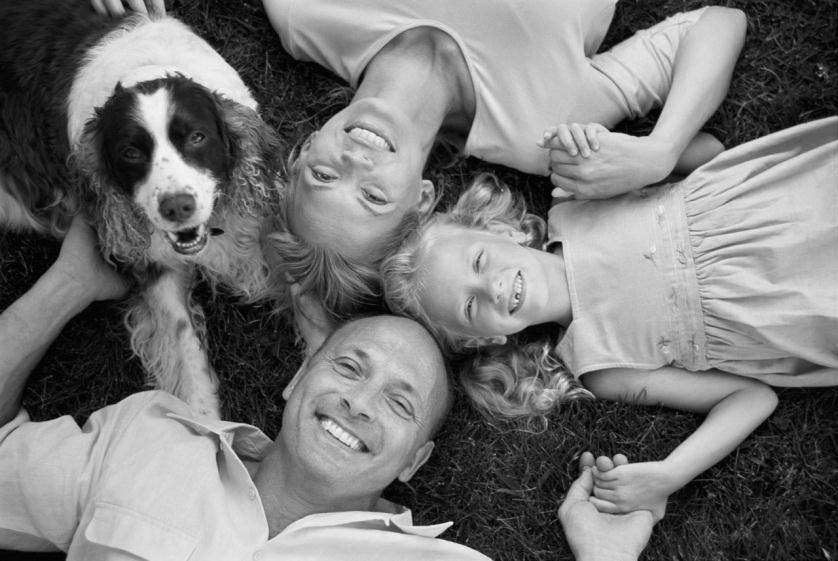 Use the Relationships and Family Living (Ch 19) and the Married & Single Life (Ch 10) texts and your own personal opinion to answer the following.Do all people define family in the same way? Explain your answer. (M&SL)____________________________________________________________________________________________________________________________________________________________________________________________________________________________________________________________________________________________________________Look at the Family Life Cycle on page 144 of Married and Single Life. Do all families go through this cycle in the same way? Explain your answer. (M&SL)____________________________________________________________________________________________________________________________________________________________________________________________________________________________________________________________________________________________________________What are the functions of the family?____________________________________________________________________________________________________________________________________________________________________________________________________________________________________________________________________________________________________________Would you consider a group of unrelated adults who share a home a family? Yes or No? Support your answer.____________________________________________________________________________________________________________________________________________________________________________________________________________________________________________________________________________________________________________Use the following chart to list advantages and disadvantages of the following family variations. (R&FL)TERMDEFINITIONNuclearBlendedExtended KinSiblingsMarriageDivorce Separation Annulment Common LawMonogamy Bigamy Polygamy Patriarchal MatriarchalStep FamilyFAMILY TYPEADVANTAGESDISADVANTAGESDual-CareerSingle-ParentSingle-Career